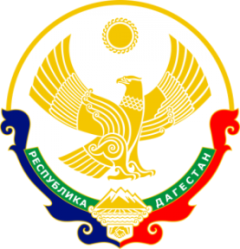 МИНИСТЕРСТВО ОБРАЗОВАНИЯ И НАУКИ РЕСПУБЛИКИ ДАГЕСТАНМУНИЦИПАЛЬНОЕ КАЗЕННОЕ ОБЩЕОБРАЗОВАТЕЛЬНОЕ УЧРЕЖДЕНИЕ«НИЖНЕКАЗАНИЩЕНСКАЯ  СРЕДНЯЯ ОБЩЕОБРАЗОВАТЕЛЬНАЯ ШКОЛА №4 им. М.ХАНГИШИЕВА»РЕСПУБЛИКА ДАГЕСТАН БУЙНАКСКИЙ РАЙОН,С.НИЖНЕЕ-КАЗАНИЩЕ                       368205Информацияо проведённых мероприятиях  посвящённые Сталинградской битве.      2.02.2018г. в МКОУ «Нижнеказанищенская  СОШ №4», были проведены классные часы и общешкольное мероприятие посвящённые  Сталинградской битве.     В мероприятии принимали участие учащиеся 4,5,9 классов. В 4кл.- 10 учащихся, 5кл.-6 учащихся,9кл-6 учащихся (22 учащихся). Учащиеся рассказывали о Сталинградской битве, читали стихи.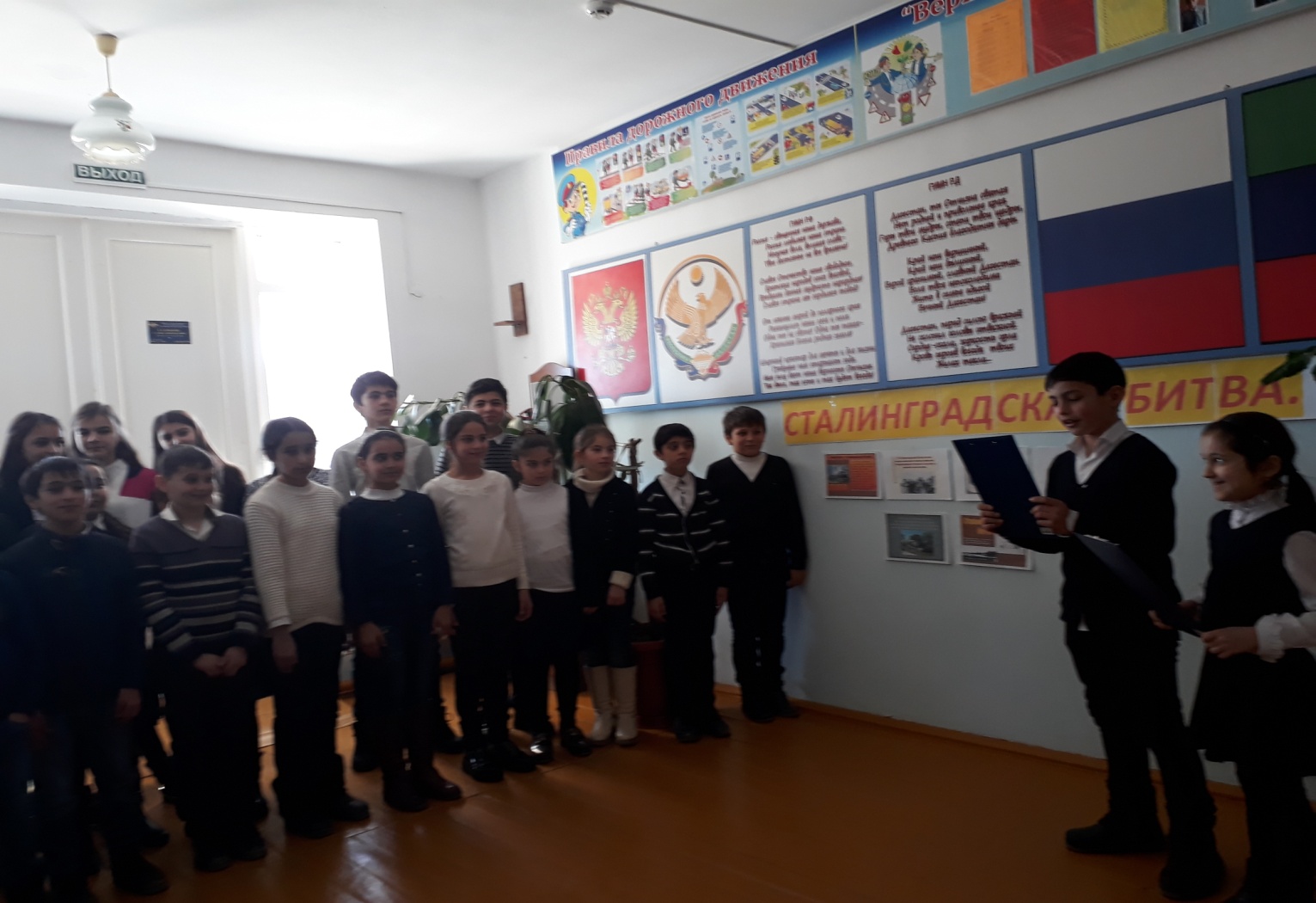 Организовала мероприятие зам .по ВР. Гусейнова С.Ш.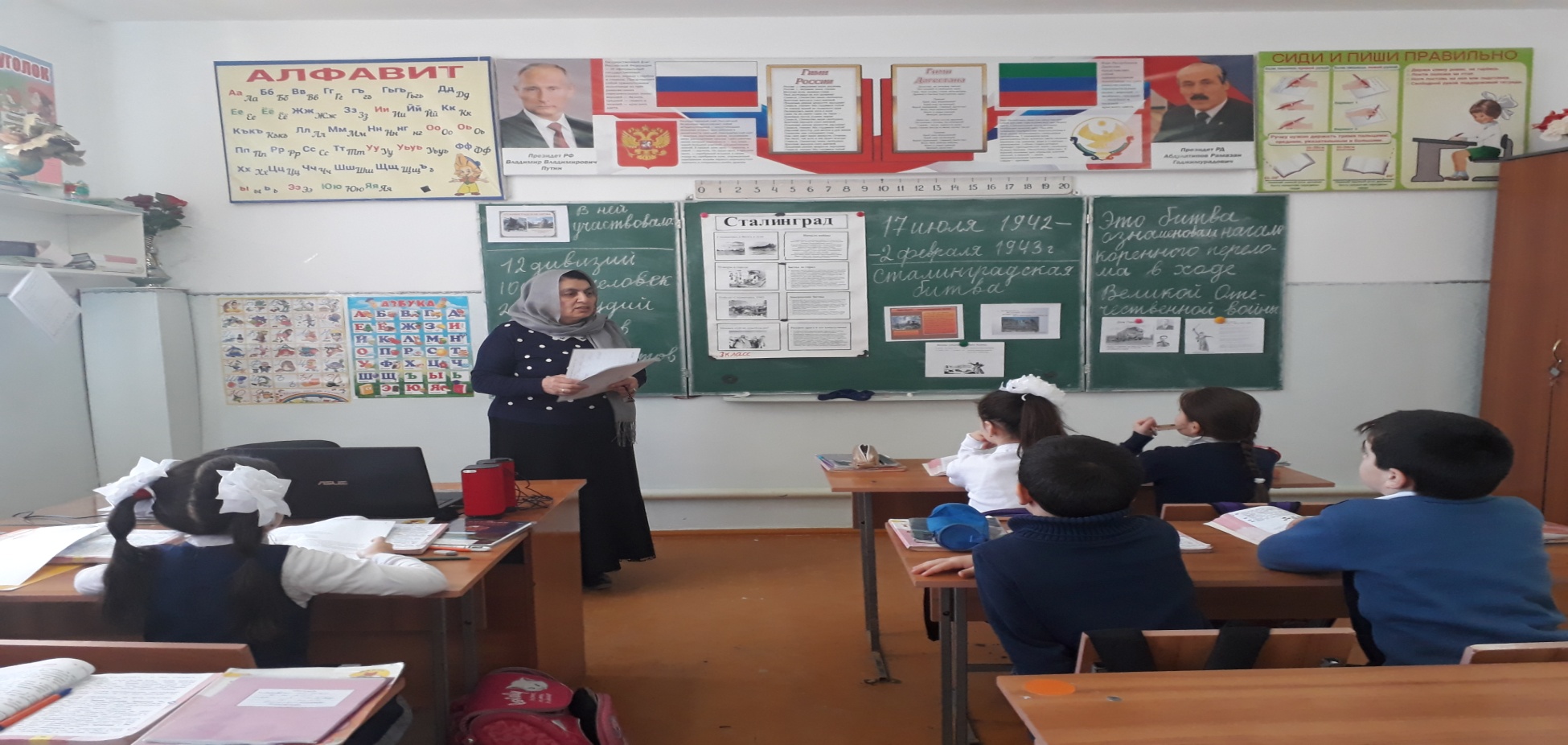      В 3 классе (в количестве 9 учащихся), с очень насыщенным материалом провела классный час Салаватова  Марзият  Сайпуллаевна ,на тему : «Сталинград» .Она рассказала о сражениях в Сталинграде, о Павловском доме.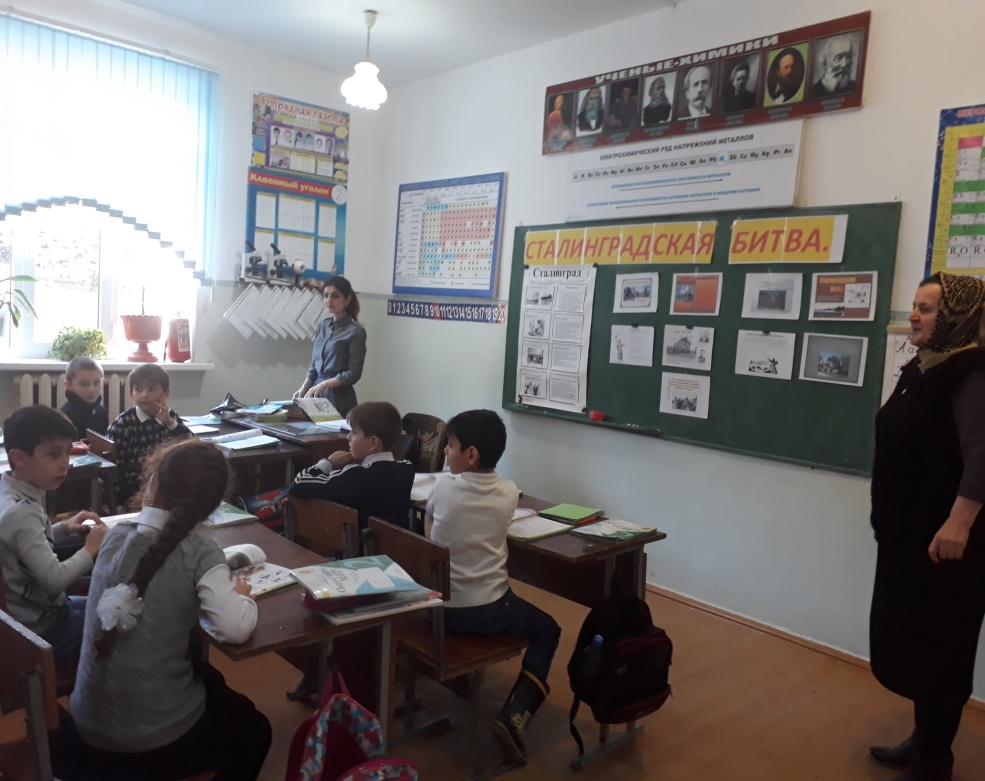 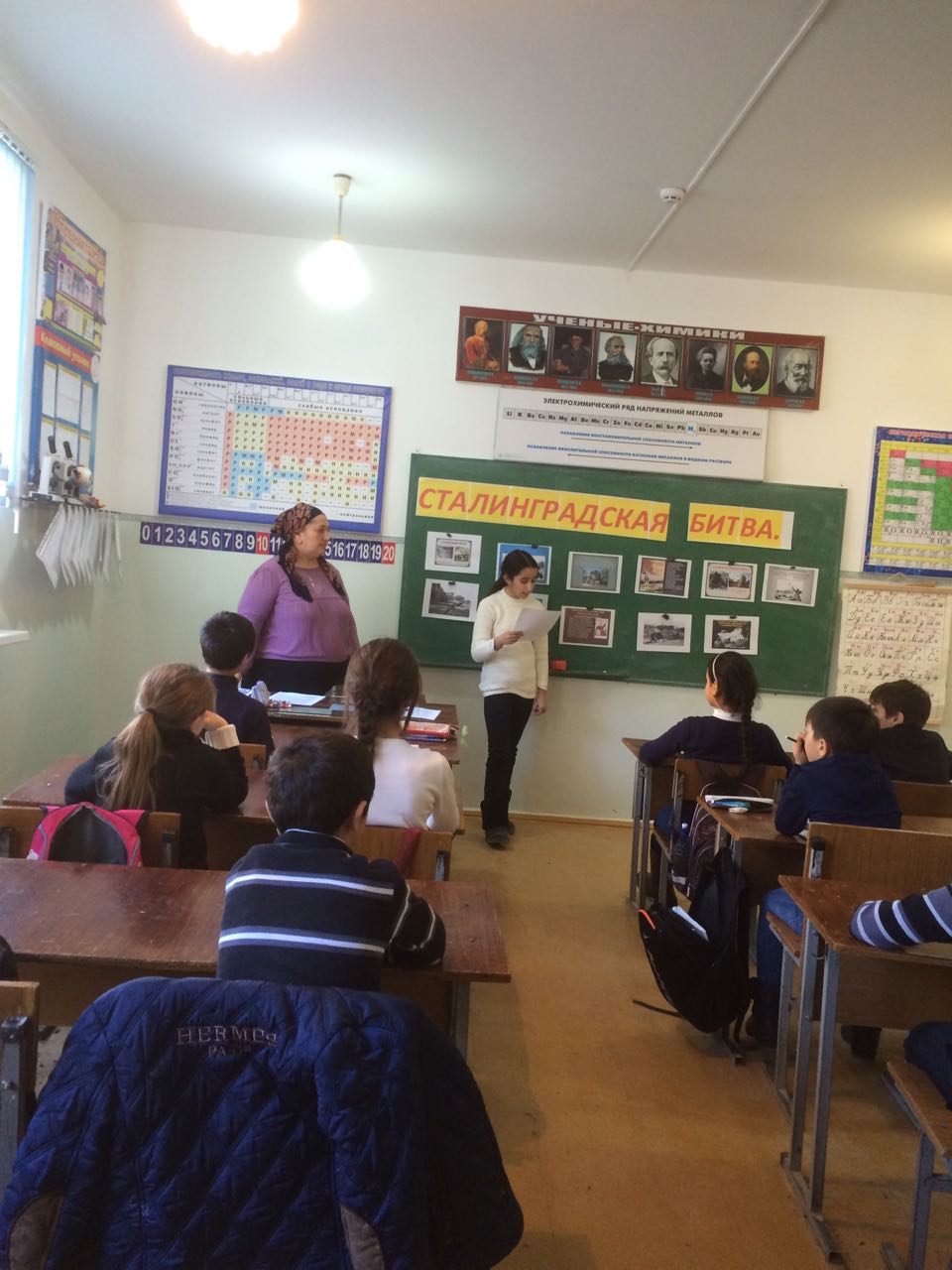 Во 2 классе (с количеством 13 учащихся)        В 4 классе(с количеством10 учащихся)                                                                                     Кл. рук. Бамматова А.Б.,.                                        Кл.рук. Гаджиева А.Н.                                                                                                                провела классный час на тему:                            провела классный час на тему: «Сталинградская битва».                                      «Сталинградская битва».